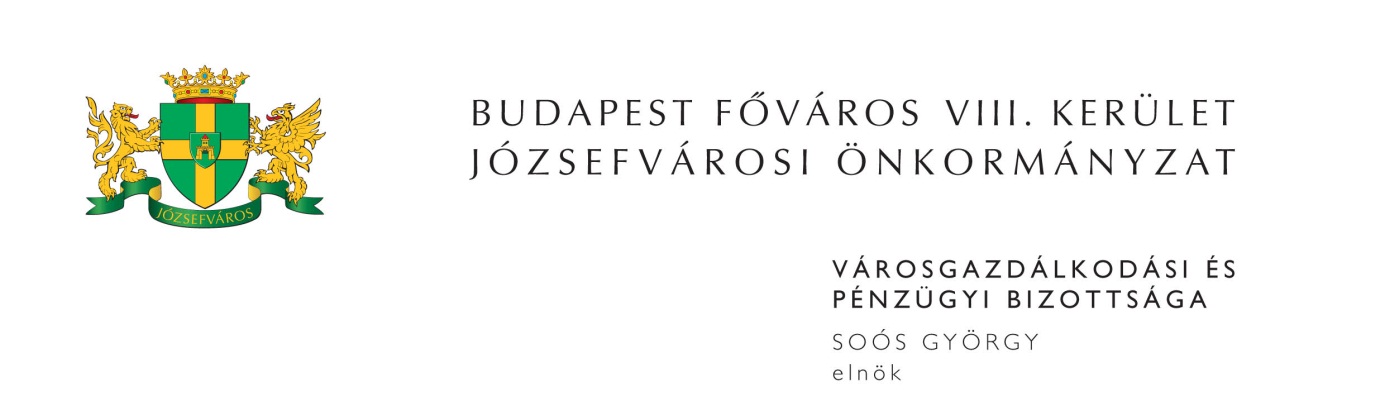 M E G H Í V ÓBudapest Józsefvárosi Önkormányzat Városgazdálkodási és Pénzügyi Bizottsága2017. évi 4. rendes ülését2017. február 6-án (hétfő) 1300 órárahívom össze.A Városgazdálkodási és Pénzügyi Bizottság ülését a Józsefvárosi Polgármesteri HivatalIII. 300-as termében (Budapest VIII. kerület, Baross u. 63-67.) tartja.Napirend1. Gazdálkodási ÜgyosztályElőterjesztő: dr. Galambos Eszter - ügyosztályvezető(írásbeli előterjesztés)Javaslat közterület-használati kérelmek elbírálására (PÓTKÉZBESÍTÉS)Tulajdonosi hozzájárulás a Budapest VIII. kerület, Kálvária tér Baross utca és Csobánc utca közötti szakaszának felújításához 2. Rév8 Zrt.Előterjesztő: Annus Viktor - vezérigazgató(írásbeli előterjesztés)Javaslat a Corvin Sétány Program keretén belül elővásárlási jog törlésére (PÓTKÉZBESÍTÉS)3. Józsefvárosi Gazdálkodási Központ Zrt.Előterjesztő: Farkas Örs - vagyongazdálkodási igazgató(írásbeli előterjesztés)Lakások elidegenítésével kapcsolatos vételár és eladási ajánlat jóváhagyása határozatlan idejű bérleti jogviszony (3 db) Javaslat a Budapest VIII. kerület, Tolnai Lajos utca 26. szám alatt található telek elidegenítésére vonatkozó pályázat eredményének megállapítására A Budapest VIII. kerület, Szigetvári u. ……………….. szám alatti, határozott időre szóló bérleti joggal terhelt önkormányzati tulajdonú lakás elidegenítésével kapcsolatos módosítás jóváhagyása A Budapest VIII. kerület, József krt. 48. fsz. 1. szám alatti, határozatlan időre szóló bérleti joggal terhelt önkormányzati tulajdonú nem lakás céljára szolgáló helyiség elidegenítése 4. Egyéb előterjesztések(írásbeli előterjesztés)A 2017. évi vagyonnyilatkozat-tételi kötelezettség teljesítésével kapcsolatos beszámolóElőterjesztő: Soós György - a Városgazdálkodási és Pénzügyi Bizottság elnöke5. Zárt ülés keretében tárgyalandó előterjesztések(írásbeli előterjesztés)Javaslat a Budapest VIII. kerület, természetben a Rákóczi út …………….. számú ingatlanra vonatkozó elővásárlási jogról való lemondásra Előterjesztő: dr. Galambos Eszter - a Gazdálkodási Ügyosztály vezetőjeMegjelenésére feltétlenül számítok. Amennyiben az ülésen nem tud részt venni, kérem, azt írásban (levélben, elektronikus levélben) jelezni szíveskedjen Soós György bizottsági elnöknek legkésőbb 2017. február 6-án az ülés kezdetéig. Budapest, 2017. február 1.	Soós György s.k.	elnök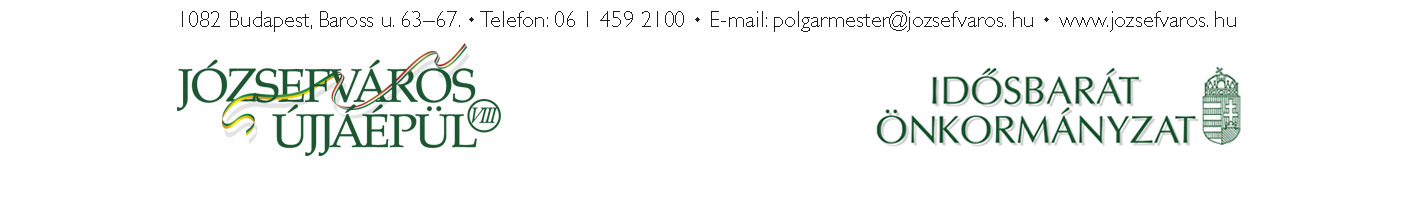 2